SAMEDI 10 OCTOBRE 2015RONDES : 14h00 à 19h00Accueil & Initiation au Scrabble Classique à partir de 13h00Trophées aux 3 premiers du tournoi, aux vainqueurs par séries & au meilleur classé des "néophytes" en Classique.COURBEVOIE  (32 places)48 rue de Colombes, 92400 COURBEVOIEDepuis Paris, à Saint-Lazare, monter en queue d’un train en direction de Versailles ou Saint-Nom la Bretèche (7 minutes), et descendre à Courbevoie. Prendre la sortie « rue Sébastopol », puis tourner à droite rue J.P Timbaud jusqu'au boulevard Aristide Briand, ensuite à gauche rue de Colombes. Compter 10 minutes de marche à pied.RATP RER A La Défense, puis bus 275, arrêt stade de Courbevoie (7 minutes),
puis 200 mètres à pied.  Pour ceux qui viennent en voiture, possibilité de se garer au Centre Événementiel, boulevard Aristide Briand à 200 mètres (parking payant).Inscription  préalable obligatoire auprès de :Françoise FLACHON59 rue de la République, Le Jardin des Senteurs. 92800 Puteaux. Tél.06.10.74.87.83.E-mail : francoise.flachon@sfr.fr .Droits d’inscription : 10 euros Règlement par chèque à l’ordre de «  COURBEVOIE SCRABBLE», à joindre à l’inscription et  à envoyer avant le : 03 octobre 2015PIFO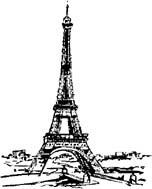 TOURNOI DESCRABBLE CLASSIQUE De COURBEVOIEOuvert à tous les joueurs licenciés – Capacité d'accueil : 32 joueurs 